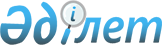 О мерах по реализации Закона Республики Казахстан от 21 июля 2011 года "О внесении изменений и дополнений в некоторые законодательные акты Республики Казахстан по вопросам налогообложения"Распоряжение Премьер-Министра Республики Казахстан от 21 декабря 2011 года № 152-р

      1. Утвердить прилагаемый перечень нормативных правовых актов, принятие которых необходимо в целях реализации Закона Республики Казахстан от 21 июля 2011 года «О внесении изменений и дополнений в некоторые законодательные акты Республики Казахстан по вопросам налогообложения» (далее – перечень).



      2. Государственным органам:



      1) разработать и в установленном порядке внести на утверждение в Правительство Республики Казахстан проекты нормативных правовых актов согласно перечню;



      2) принять соответствующие ведомственные нормативные правовые акты и проинформировать Правительство Республики Казахстан о принятых мерах.      Премьер-Министр                            К. Масимов

Утвержден            

распоряжением Премьер-Министра

Республики Казахстан      

от 21 декабря 2011 года № 152-р 

Перечень

нормативных правовых актов, принятие которых необходимо в целях

реализации Закона Республики Казахстан от 21 июля 2011 года

«О внесении изменений и дополнений в некоторые законодательные

акты Республики Казахстан по вопросам налогообложения»

      Примечание: расшифровка аббревиатур:

      НБ – Национальный Банк Республики Казахстан

      МИНТ – Министерство индустрии и новых технологий Республики Казахстан

      МФ - Министерство финансов Республики Казахстан

      МЭРТ - Министерство экономического развития и торговли Республики Казахстан
					© 2012. РГП на ПХВ «Институт законодательства и правовой информации Республики Казахстан» Министерства юстиции Республики Казахстан
				№ п/пНаименование нормативного

правового актаФорма актаГосударственные

органы,

ответственные за

исполнениеСрок

исполнения123451.О признании утратившим силу

постановления Правительства

Республики Казахстан от 14

апреля 2005 года № 355 «Об

утверждении перечня

казахстанских товаров,

определенных в соответствии

с таможенным

законодательством Республики

Казахстан, произведенных на

территории, на которой

действует таможенный режим

«Свободный склад», и

реализуемых на остальную

часть таможенной территории

Республики Казахстан,

обороты по реализации

которых освобождаются от

налога на добавленную

стоимость»Постановление

Правительства

Республики

КазахстанМИНТДекабрь 2011

года2.Об утверждении перечня

товаров, произведенных на

территории свободного склада

и реализуемых с данной

территории на остальную

часть территории Республики

Казахстан, обороты по

реализации которых

освобождаются от налога на

добавленную стоимостьПостановление

Правительства

Республики

КазахстанМИНТДекабрь

2011 года3.Об утверждении перечня

товаров, произведенных на

территории свободного склада

и реализуемых владельцем

свободного склада на

территории Республики

Казахстан, обороты по

реализации которых

освобождаются от налога на

добавленную стоимостьПостановление

Правительства

Республики

КазахстанМИНТДекабрь

2011 года4.О внесении изменений и

дополнений в постановление

Правительства Республики

Казахстан от 31 декабря 2008

года № 1349

«О маркировке

(перемаркировке) отдельных

видов подакцизных товаров

учетно-контрольными марками

и акцизными марками»Постановление

Правительства

Республики

КазахстанМФ, МЭРТДекабрь

2011 года5.Об утверждении формы

заявления об изменении срока

уплаты налога на добавленную

стоимостьПостановление

Правительства

Республики

КазахстанМФДекабрь

2011 года6.Об утверждении формы

обязательства по отражению в

декларации по налогу на

добавленную стоимость суммы

налога на добавленную

стоимость, подлежащей уплате

методом зачета по импорту

товаров, и об их целевом

использованииПостановление

Правительства

Республики

КазахстанМФДекабрь

2011 года7.Об утверждении Правил

применения уплаты налога на

добавленную стоимость

методом зачета по товарам,

импортируемым на территорию

Республики Казахстан с

территории государств-членов

таможенного союзаПостановление

Правительства

Республики

КазахстанМФДекабрь

2011 года8.Об утверждении кодов органов

налоговой службы Республики

КазахстанПостановление

Правительства

Республики

КазахстанМФДекабрь

2011 года9.О признании утратившим силу

постановления Правительства

Республики Казахстан от 9

ноября 2010 года № 1178 «О

критериях соответствия

товаров при их производстве

на территории свободного

склада в таможенной

процедуре свободного склада

и реализации с данной

территории на остальную

часть территории Республики

Казахстан»Постановление

Правительства

Республики

КазахстанМИНТДекабрь 2011

года10.О внесении изменений и

дополнений в постановление

Правительства Республики

Казахстан от 30 декабря 2009

года № 2275 «Об утверждении

перечня юридических лиц,

основным видом деятельности

которых является

осуществление заемных

операций или выкуп прав

требования и сто процентов

голосующих акций (долей

участия) которых принадлежат

национальному управляющему

холдингу, имеющих право на

вычет суммы расходов по

созданию провизии (резервов)

против сомнительных и

безнадежных активов,

условных обязательств, за

исключением активов и

условных обязательств,

предоставленных в пользу

взаимосвязанных лиц либо

третьим лицам по

обязательствам

взаимосвязанных лиц (кроме

активов и условных

обязательств кредитных

товариществ), правил его

формирования и правил

отнесения активов и условных

обязательств к категории

сомнительных и безнадежных»Постановление

Правительства

Республики

КазахстанМЭРТ, МФ, АО «ФНБ

«Самрук- Казына»

(по согласованию)Декабрь 2011

года11.Об утверждении перечня

юридических лиц, основным

видом деятельности которых

является осуществление

заемных операций или выкуп

прав требования и сто

процентов голосующих акций

(долей участия) которых

принадлежат национальному

управляющему холдингу,

имеющих право на вычет суммы

расходов по созданию

провизии (резервов) против

сомнительных и безнадежных

активов, условных

обязательств, за исключением

активов и условных

обязательств,

предоставленных в пользу

взаимосвязанных лиц либо

третьим лицам по

обязательствам

взаимосвязанных лиц (кроме

активов и условных

обязательств кредитных

товариществ), правил его

формирования и правил

создания провизий (резервов)Постановление

Правительства

Республики

КазахстанМЭРТ, МФ, АО «ФНБ

«Самрук- Казына»

(по согласованию)Декабрь

2012 года12.Об утверждении Правил

определения агрегированного

показателя и максимального

размера соотношения общей

суммы прощенной безнадежной

задолженности по кредитам к

агрегированному показателю,

порядка определения

расчетного показателя и его

размера, оснований и

порядка прощения безнадежной

задолженностиПостановление

Правления

Национального

Банка Республики

КазахстанНБДекабрь

2011 года13.О внесении изменений и

дополнений в приказ Министра

финансов Республики

Казахстан от 17 сентября

2010 года № 464 «Об

утверждении Правил

организации деятельности

акцизных постов»ПриказМФДекабрь

2011 года14.О внесении изменений и

дополнений в приказ Министра

финансов Республики

Казахстан от 30 декабря 2008

года № 637 «О некоторых

вопросах налогового

администрирования»ПриказМФДекабрь 2011

года15.О признании утратившим силу

приказа Министра финансов

Республики Казахстан от 30

декабря 2008 года № 632 «Об

утверждении формы заявления

об изменении срока уплаты

налога на добавленную

стоимость»ПриказМФДекабрь

2011 года16.О признании утратившим силу

приказа Министра финансов

Республики Казахстан от 29

декабря 2008 года № 627 «Об

утверждении формы

обязательства по отражению в

декларации по налогу на

добавленную стоимость суммы

налога на добавленную

стоимость, подлежащей уплате

методом зачета по импорту

товаров, и об их целевом

использовании»ПриказМФДекабрь

2011 года17.О признании утратившим силу

приказа Министра финансов

Республики Казахстан от 16

июля 2010 года № 349 «Об

утверждении Правил

применения уплаты налога на

добавленную стоимость

методом зачета по товарам,

импортируемым на территорию

Республики Казахстан с

территории государств-членов

таможенного союза»ПриказМФДекабрь

2011 года